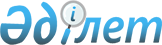 О районном бюджете на 2014-2016 годы
					
			Утративший силу
			
			
		
					Решение Жамбылского районного маслихата Жамбылской области от 25 декабря 2013 года № 28-3. Зарегистрировано Департаментом юстиции Жамбылской области 28 декабря 2013 года № 2092. Утратило силу решением Жамбылского районного маслихата Жамбылской области от 21 июля 2016 года № 3-6      Сноска. Утратило силу решением Жамбылского районного маслихата Жамбылской области от 21.07.2016 № 3-6.

      Примечание РЦПИ.

      В тексте документа сохранена пунктуация и орфография оригинала.

      В соответствии со статьей 75 Бюджетного кодекса Республики Казахстан от 4 декабря 2008 года и статьей 6 Закона Республики Казахстан от 23 января 2001 года "О местном государственном управлении и самоуправлении в Республике Казахстан" Жамбылский районный маслихат РЕШИЛ:

      1. Утвердить районный бюджет на 2014-2016 годы согласно приложениям 1, 6 и 7, в том числе на 2014 год в следующих объемах:

      1) доходы – 7 778 367 тысяч тенге:

      налоговые поступления – 1 209 949 тысяч тенге;

      неналоговые поступления – 5 305 тысяч тенге;

      поступления от продажи основного капитала – 33 643 тысяч тенге;

      поступления трансфертов – 6 529 470 тысяч тенге;

      2) затраты – 7 856 804 тысяч тенге;

      3) чистое бюджетное кредитование – 15 870 тысяч тенге:

      бюджетные кредиты – 25 002 тысяч тенге;

      погашение бюджетных кредитов – 9 132 тысяч тенге;

      4) сальдо по операциям с финансовыми активами – 0 тысяч тенге;

      приобретение финансовых активов – 0 тысяч тенге;

      поступления от продажи финансовых активов государства – 0 тысяч тенге;

      5) дефицит бюджета (профицит) – - 94 307 тысяч тенге;

      6) финансирование дефицита бюджета (использование профицита) – 94 307 тысяч тенге:

      поступления займов – 25 002 тысяч тенге;

      погашение займов – 5 358 тысяч тенге;

      используемые остатки бюджетных средств – 74 663 тысяч тенге.

      Сноска. Пункт 1 с изменениями, внесенными решениями Жамбылского районного маслихата от 22.04.2014 № 31-2; 25.06.2014 № 33-2; 03.09.2014 № 35-2; 19.11.2014 № 36-2; 03.12.2014 № 37-2 (вводится в действие с 01.01.2014).

      2. Принять во внимание, что размер субвенции на 2014 год из областного бюджета районному бюджету составляет 3 909 530 тысяч тенге.

      3. В соответствии со ст. 18 Закона Республики Казахстан от 8 июля 2005 года "О государственном регулировании развития агропромышленного комплекса и сельских территорий" на 2014-2016 годы предусмотреть средства на выплату надбавки к заработной плате специалистам государственных учреждений и организации социального обеспечения, образования, культуры, спорта и ветеринарии финансируемых из областного бюджета, работающим в сельской местности в размере двадцати пяти процентов от оклада и тарифной ставки по сравнению со ставками специалистов, занимающихся этими видами деятельности в городских условиях.

      4. Утвердить резерв местного исполнительного органа района на 2014 год в размере – 2 498 тысяч тенге.

      Сноска. Пункт 4 с изменениями, внесенными решением Жамбылского районного маслихата от 19.11.2014 № 36-2 (вводится в действие с 01.01.2014).

      5. Утвердить перечень местных бюджетных программ, не подлежащих секвестру в процессе исполнения местного бюджета на 2014 год согласно приложению 2.

      6. Утвердить объемы поступлений в бюджет района от продажи земельных участков сельскохозяйственного назначения на 2014 год в размере - 0 тенге согласно приложению 3.

      7. Утвердить перечень бюджетных программ аульных (сельских) округов района на 2014 год согласно приложению 4.

      8. Утвердить перечень бюджетных программ развития на 2014 год, реализуемых за счет местного и республиканского бюджета согласно приложению 5.

      9. Контроль за исполнением данного решения возложить на постоянную комиссию районного маслихата по вопросам социально-экономического развития территории, по бюджету и местным налогам.

      10. Настоящее решение вступает в силу со дня государственной регистрации в органах юстиции и вводится в действие с 1 января 2014 года.

 Бюджет Жамбылского района на 2014 год      Сноска. Приложение 1 в редакции решения Жамбылского районного маслихата от 03.12.2014 № 37-2 (вводится в действие с 01.01.2014).

 Перечень бюджетных программ, не подлежащих секвестру в процессе исполнения районного бюджета на 2014 год Объемы поступлений в бюджет района (города областного значения) от продажи земельных участков сельскохозяйственного назначения на 2014 год Бюджетные программы каждого поселка, аула (села), аульного (сельского) округа на 2014 год      Сноска. Приложение 4 в редакции решения Жамбылского районного маслихата от 19.11.2014 № 36-2 (вводится в действие с 01.01.2014).

      тысяча тенге

 Перечень бюджетных программ развития с разделением на бюджетные программы, направленные на реализацию бюджетных инвестиционных проектов районного бюджета на 2014 год Бюджет Жамбылского района на 2015 год Бюджет Жамбылского района на 2016 год
					© 2012. РГП на ПХВ «Институт законодательства и правовой информации Республики Казахстан» Министерства юстиции Республики Казахстан
				
      Председатель сессии Жамбылского

Секретарь Жамбылского

      районного маслихата:

районного маслихата:

      О. Ботаев

Р. Бегалиев
Приложение 1 к решению
Жамбылского районного маслихата
за № 28-3 от 25 декабря 2013 годаКатегория

Категория

Категория

Категория

Сумма, тысяч тенге

Класс

Класс

Сумма, тысяч тенге

Подкласс

Подкласс

Сумма, тысяч тенге

Наименование

Сумма, тысяч тенге

1

1

1

2

3

1. ДОХОДЫ

7778367

1

НАЛОГОВЫЕ ПОСТУПЛЕНИЯ

1209949

01

Подоходный налог

271744

2

Индивидуальный подоходный налог

271744

03

Социальный налог

209557

1

Социальный налог

209557

04

Hалоги на собственность

652760

1

Hалоги на имущество

567661

3

Земельный налог

8135

4

Hалог на транспортные средства

73564

5

Единый земельный налог

3400

05

Внутренние налоги на товары, работы и услуги

51649

2

Акцизы

42013

3

Поступления за использование природных и других ресурсов

1000

4

Сборы за ведение предпринимательской и профессиональной деятельности

8614

5

Налог на игорный бизнес

22

07

Прочие налоги

526

1

Прочие налоги

526

08

Обязательные платежи, взимаемые за совершение юридически значимых действий и (или) выдачу документов уполномоченными на то государственными органами или должностными лицами

23713

1

Государственная пошлина

23713

2

НЕНАЛОГОВЫЕ ПОСТУПЛЕНИЯ

5305

01

Доходы от государственной собственности

2720

1

110

5

Доходы от аренды имущества, находящегося в государственной собственности

2610

04

Штрафы, пеня, санкции, взыскания, налагаемые государственными учреждениями, финансируемыми из государственного бюджета, а также содержащимися и финансируемыми из бюджета (сметы расходов) Национального Банка Республики Казахстан

20

1

Штрафы, пеня, санкции, взыскания, налагаемые государственными учреждениями, финансируемыми из государственного бюджета, а также содержащимися и финансируемыми из бюджета (сметы расходов) Национального Банка Республики Казахстан, за исключением поступлений от организации нефтяного сектора

20

06

Прочие неналоговые поступления

2565

1

Прочие неналоговые поступления

2565

3

ПОСТУПЛЕНИЯ ОТ ПРОДАЖИ ОСНОВНОГО КАПИТАЛА

33643

01

Продажа государственного имущества, закрепленного за государственными учреждениями

20

1

Продажа государственного имущества, закрепленного за государственными учреждениями

20

03

Продажа земли и нематериальных активов

33623

1

Продажа земли

27152

2

Плата за продажу права аренды земельных участков

6471

4

ПОСТУПЛЕНИЯ ТРАНСФЕРТОВ

6529470

02

Трансферты из вышестоящих органов государственного управления

6529470

2

Трансферты из областного бюджета

6529470

Функциональная группа

Функциональная группа

Функциональная группа

Функциональная группа

2014 год, сумма тысяч тенге

Администратор бюджетных программ

Администратор бюджетных программ

Администратор бюджетных программ

2014 год, сумма тысяч тенге

Программа

Программа

2014 год, сумма тысяч тенге

Наименование

2014 год, сумма тысяч тенге

2. ЗАТРАТЫ

7856804

01

Государственные услуги общего характера

466318

112

Аппарат маслихата района (города областного значения)

15001

001

Услуги по обеспечению деятельности маслихата района (города областного значения)

14691

003

Капитальные расходы государственного органа

310

122

Аппарат акима района (города областного значения)

119678

001

Услуги по обеспечению деятельности акима района (города областного значения)

97920

003

Капитальные расходы государственного органа

22458

123

Аппарат акима района в городе, города районного значения, поселка, аула (села), аульного (сельского) округа

297818

001

Услуги по обеспечению деятельности акима района в городе, города районного значения, поселка, села, сельского округа

275944

022

Капитальные расходы государственного органа

21874

452

Отдел финансов района (города областного значения)

19213

001

Услуги по реализации государственной политики в области исполнения бюджета района (города областного значения) и управления коммунальной собственностью района (города областного значения)

16000

003

Проведение оценки имущества в целях налогообложения

1778

011

Учет, хранение, оценка и реализация имущества, поступившего в коммунальную собственность

508

018

Капитальные расходы государственного органа

927

453

Отдел экономики и бюджетного планирования района (города областного значения)

14608

001

Услуги по реализации государственной политики в области формирования и развития экономической политики, системы государственного планирования и управления района (города областного значения)

14298

004

Капитальные расходы государственного органа

310

02

Оборона

3793

122

Аппарат акима района (города областного значения)

3793

005

Мероприятия в рамках исполнения всеобщей воинской обязанности

3793

03

Общественный порядок, безопасность, правовая, судебная, уголовно-исполнительная деятельность

11291

458

Отдел жилищно-коммунального хозяйства, пассажирского транспорта и автомобильных дорог района (города областного значения)

11291

021

Обеспечение безопасности дорожного движения в населенных пунктах

11291

04

Образование

4542642

464

Отдел образования района (города областного значения)

253321

009

Обеспечение деятельности организаций дошкольного воспитания и обучения

253321

464

Отдел образования района (города областного значения)

332556

040

Реализация государственного образовательного заказа в дошкольных организациях образования

332556

464

Отдел образования района (города областного значения)

3068813

003

Общеобразовательное обучение

3015207

006

Дополнительное образование для детей

53606

464

Отдел образования района (города областного значения)

209704

001

Услуги по реализации государственной политики на местном уровне в области образования

15138

005

Приобретение и доставка учебников, учебно-методических комплексов для государственных учреждений образования района (города областного значения)

53805

012

Капитальные расходы государственного органа

120

015

Ежемесячная выплата денежных средств опекунам (попечителям) на содержание ребенка-сироты (детей-сирот), и ребенка (детей), оставшегося без попечения родителей

47737

067

Капитальные расходы подведомственных государственных учреждений и организаций

92904

466

Отдел архитектуры, градостроительства и строительства района (города областного значения)

678248

037

Строительство и реконструкция объектов образования

678248

06

Социальная помощь и социальное обеспечение

355419

451

Отдел занятости и социальных программ района (города областного значения)

263848

002

Программа занятости

52750

004

Оказание социальной помощи на приобретение топлива специалистам здравоохранения, образования, социального обеспечения, культуры, спорта и ветеринарии в сельской местности в соответствии с законодательством Республики Казахстан

4581

005

Государственная адресная социальная помощь

2900

006

Оказание жилищной помощи

9990

007

Социальная помощь отдельным категориям нуждающихся граждан по решениям местных представительных органов

7550

010

Материальное обеспечение детей-инвалидов, воспитывающихся и обучающихся на дому

5900

014

Оказание социальной помощи нуждающимся гражданам на дому

13855

016

Государственные пособия на детей до 18 лет

142600

017

Обеспечение нуждающихся инвалидов обязательными гигиеническими средствами и предоставление услуг специалистами жестового языка, индивидуальными помощниками в соответствии с индивидуальной программой реабилитации инвалида

22625

023

Обеспечение деятельности центров занятости населения

1097

451

Отдел занятости и социальных программ района (города областного значения)

85824

001

Услуги по реализации государственной политики на местном уровне в области обеспечения занятости и реализации социальных программ для населения

29136

011

Оплата услуг по зачислению, выплате и доставке пособий и других социальных выплат

1750

021

Капитальные расходы государственного органа

260

025

Внедрение обусловленной денежной помощи по проекту Өрлеу

54678

458

Отдел жилищно-коммунального хозяйства, пассажирского транспорта и автомобильных дорог района (города областного значения)

5747

050

Реализация Плана мероприятий по обеспечению прав и улучшению качества жизни инвалидов

5747

07

Жилищно-коммунальное хозяйство

1429840

455

Отдел культуры и развития языков района (города областного значения)

4487

024

Ремонт объектов в рамках развития сельских населенных пунктов по Программе занятости 2020

4487

458

Отдел жилищно-коммунального хозяйства, пассажирского транспорта и автомобильных дорог района (города областного значения)

12400

003

Организация сохранения государственного жилищного фонда

12400

464

Отдел образования района (города областного значения)

35857

026

Ремонт объектов в рамках развития сельских населенных пунктов по Программе занятости 2020

35857

466

Отдел архитектуры, градостроительства и строительства района (города областного значения)

20140

003

Проектирование, строительство и (или) приобретение жилья коммунального жилищного фонда

7540

004

Проектирование, развитие, обустройство и (или) приобретение инженерно-коммуникационной инфраструктуры

7600

074

Развитие и обустройство недостающей инженерно-коммуникационной инфраструктуры в рамках второго направления Дорожной карты занятости 2020

5000

458

Отдел жилищно-коммунального хозяйства, пассажирского транспорта и автомобильных дорог района (города областного значения)

62750

012

Функционирование системы водоснабжения и водоотведения

62750

466

Отдел архитектуры, градостроительства и строительства района (города областного значения)

1147097

005

Развитие коммунального хозяйства

48651

058

Развитие системы водоснабжения и водоотведения в сельских населенных пунктах

1098446

123

Аппарат акима района в городе, города районного значения, поселка, аула (села), аульного (сельского) округа

42438

009

Обеспечение санитарии населенных пунктов

3213

011

Благоустройство и озеленение населенных пунктов

39225

458

Отдел жилищно-коммунального хозяйства, пассажирского транспорта и автомобильных дорог района (города областного значения)

104671

015

Освещение улиц в населенных пунктах

88086

016

Обеспечение санитарии населенных пунктов

2985

018

Благоустройство и озеленение населенных пунктов

12600

08

Культура, спорт, туризм и информационное пространство

319200

455

Отдел культуры и развития языков района (города областного значения)

95171

003

Поддержка культурно-досуговой работы

95171

465

Отдел физической культуры и спорта района (города областного значения)

18730

001

Услуги по реализации государственной политики на местном уровне в сфере физической культуры и спорта

11010

004

Капитальные расходы государственного органа

720

005

Развитие массового спорта и национальных видов спорта

2500

006

Проведение спортивных соревнований на районном (города областного значения) уровне

2000

007

Подготовка и участие членов сборных команд района (города областного значения) по различным видам спорта на областных спортивных соревнованиях

2500

455

Отдел культуры и развития языков района (города областного значения)

77581

006

Функционирование районных (городских) библиотек

76581

007

Развитие государственного языка и других языков народа Казахстана

1000

456

Отдел внутренней политики района (города областного значения)

20106

002

Услуги по проведению государственной информационной политики через газеты и журналы

19106

005

Услуги по проведению государственной информационной политики через телерадиовещание

1000

455

Отдел культуры и развития языков района (города областного значения)

40847

001

Услуги по реализации государственной политики на местном уровне в области развития языков и культуры

8636

010

Капитальные расходы государственного органа

200

032

Капитальные расходы подведомственных государственных учреждений и организаций

32011

456

Отдел внутренней политики района (города областного значения)

66765

001

Услуги по реализации государственной политики на местном уровне в области информации, укрепления государственности и формирования социального оптимизма граждан

17710

003

Реализация мероприятий в сфере молодежной политики

32971

006

Капитальные расходы государственного органа

3237

032

Капитальные расходы подведомственных государственных учреждений и организаций

12847

10

Сельское, водное, лесное, рыбное хозяйство, особо охраняемые природные территории, охрана окружающей среды и животного мира, земельные отношения

152001

462

Отдел сельского хозяйства района (города областного значения)

19488

001

Услуги по реализации государственной политики на местном уровне в сфере сельского хозяйства

13929

006

Капитальные расходы государственного органа

465

099

Реализация мер по оказанию социальной поддержки специалистов

5094

466

Отдел архитектуры, градостроительства и строительства района (города областного значения)

572

010

Развитие объектов сельского хозяйства

572

473

Отдел ветеринарии района (города областного значения)

37246

001

Услуги по реализации государственной политики на местном уровне в сфере ветеринарии

22090

003

Капитальные расходы государственного органа

130

005

Обеспечение функционирования скотомогильников (биотермических ям)

350

007

Организация отлова и уничтожения бродячих собак и кошек

2000

008

Возмещение владельцам стоимости изымаемых и уничтожаемых больных животных, продуктов и сырья животного происхождения

9476

009

Проведение ветеринарных мероприятий по энзоотическим болезням животных

1039

010

Проведение мероприятий по идентификации сельскохозяйственных животных

2161

463

Отдел земельных отношений района (города областного значения)

13933

001

Услуги по реализации государственной политики в области регулирования земельных отношений на территории района (города областного значения)

9732

006

Землеустройство, проводимое при установлении границ районов, городов областного значения, районного значения, сельских округов, поселков, сел

3891

007

Капитальные расходы государственного органа

310

473

Отдел ветеринарии района (города областного значения)

80762

011

Проведение противоэпизоотических мероприятий

80762

11

Промышленность, архитектурная, градостроительная и строительная деятельность

63364

466

Отдел архитектуры, градостроительства и строительства района (города областного значения)

63364

001

Услуги по реализации государственной политики в области строительства, улучшения архитектурного облика городов, районов и населенных пунктов области и обеспечению рационального и эффективного градостроительного освоения территории района (города областного значения)

14140

013

Разработка схем градостроительного развития территории района, генеральных планов городов районного (областного) значения, поселков и иных сельских населенных пунктов

49074

015

Капитальные расходы государственного органа

150

12

Транспорт и коммуникации

202988

123

Аппарат акима района в городе, города районного значения, поселка, аула (села), аульного (сельского) округа

119497

013

Обеспечение функционирования автомобильных дорог в городах районного значения, поселках, аулах (селах), аульных (сельских) округах

119497

458

Отдел жилищно-коммунального хозяйства, пассажирского транспорта и автомобильных дорог района (города областного значения)

83491

023

Обеспечение функционирования автомобильных дорог

83491

13

Прочие

292520

123

Аппарат акима района в городе, города районного значения, поселка, аула (села), аульного (сельского) округа

76073

040

Реализация мер по содействию экономическому развитию регионов в рамках Программы "Развитие регионов"

76073

452

Отдел финансов района (города областного значения)

2498

012

Резерв местного исполнительного органа района (города областного значения)

2498

458

Отдел жилищно-коммунального хозяйства, пассажирского транспорта и автомобильных дорог района (города областного значения)

80439

001

Услуги по реализации государственной политики на местном уровне в области жилищно-коммунального хозяйства, пассажирского транспорта и автомобильных дорог

49827

013

Капитальные расходы государственного органа

570

067

Капитальные расходы подведомственных государственных учреждений и организаций

30042

466

Отдел архитектуры, градостроительства и строительства района (города областного значения)

125680

077

Развитие инженерной инфраструктуры в рамках Программы "Развитие регионов"

125680

494

Отдел предпринимательства и промышленности района (города областного значения)

7830

001

Услуги по реализации государственной политики на местном уровне в области развития предпринимательства и промышленности

7140

003

Капитальные расходы государственного органа

690

14

Обслуживание долга

11

452

Отдел финансов района (города областного значения)

11

013

Обслуживание долга местных исполнительных органов по выплате вознаграждений и иных платежей по займам из областного бюджета

11

15

Трансферты

17417

452

Отдел финансов района (города областного значения)

17417

006

Возврат неиспользованных (недоиспользованных) целевых трансфертов

1189

007

Бюджетные изъятия

16228

3. Чистое бюджетное кредитование

15870

Бюджетные кредиты

25002

10

Сельское, водное, лесное, рыбное хозяйство, особо охраняемые природные территории, охрана окружающей среды и животного мира, земельные отношения

25002

462

Отдел предпринимательства и сельского хозяйства района (города областного значения)

25002

008

Бюджетные кредиты для реализации мер социальной поддержки специалистов

25002

Администратор бюджетных программ

Администратор бюджетных программ

Администратор бюджетных программ

Программа

Программа

Погашение бюджетных кредитов

9132

Категория

Категория

Категория

Категория

Класс

Класс

Класс

Подкласс

Подкласс

5

Погашение бюджетных кредитов

9132

01

Погашение бюджетных кредитов

9132

1

Погашение бюджетных кредитов, выданных из государственного бюджета

9132

5. Дефицит (профицит) бюджета

-94307

6. Финансирование дефицита (использование профицита) бюджета

94307

7

Поступления займов

25002

01

Внутренние государственные займы

25002

2

Договоры займа

25002

16

Погашение займов

5358

452

Отдел финансов района (города областного значения)

5358

008

Погашение долга местного исполнительного органа перед вышестоящим бюджетом

5358

8

Движение остатков бюджетных средств

74663

Приложение 2 к решению
Жамбылского районного маслихата
за № 28-3 от 25 декабря 2013 годаФункциональная группа

Функциональная группа

Функциональная группа

Функциональная группа

Администратор бюджетных программ

Администратор бюджетных программ

Администратор бюджетных программ

Программа

Программа

Наименование

1

1

1

2

4

Образование

464

Отдел образования района (города областного значения)

003

Общеобразовательное обучение

06

Социальная помощь и социальное обеспечение

451

Отдел занятости и социальных программ района (города областного значения)

016

Государственные пособия на детей до 18 лет

Приложение 3 к решению
Жамбылского районного маслихата
за № 28-3 от 25 декабря 2013 годаКатегория Наименование

Категория Наименование

Категория Наименование

Категория Наименование

Категория Наименование

Сумма, тыс. тенге

Класс

Класс

Класс

Класс

Сумма, тыс. тенге

Подкласс

Подкласс

Подкласс

Сумма, тыс. тенге

Специфика

Специфика

Сумма, тыс. тенге

3

Поступления от продажи основного капитала

0

3

Продажа земли и нематериальных активов

0

1

Продажа земли и нематериальных активов

0

02

Продажа земли

0

Приложение 4 к решению
Жамбылского районного маслихата
за № 28-3 от 25 декабря 2013 года№

Наименование аппарат акима района в городе, города районного значения, поселка, аула (села), аульного (сельского) округа

Наименования программ

Наименования программ

Наименования программ

Наименования программ

Наименования программ

Наименования программ

Наименование аппарат акима района в городе, города районного значения, поселка, аула (села), аульного (сельского) округа

001 "Услуги по обеспечению деятельности акима района в городе, города районного значения, поселка, аула (села), аульного (сельского) округа"

009 "Обеспечение санитарии населенных пунктов"

011 "Благоустройство и озеленение населенных пунктов"

013 "Обеспечение функционирования автомобильных дорог в городах районного значения, поселках, аулах (селах), аульных (сельских) округах"

022 "Капитальные расходы государственных органов"

040 "Реализация мер по содействию экономическому развитию регионов в рамках Программы "Развитие регионов"

Наименование аппарат акима района в городе, города районного значения, поселка, аула (села), аульного (сельского) округа

001 "Услуги по обеспечению деятельности акима района в городе, города районного значения, поселка, аула (села), аульного (сельского) округа"

009 "Обеспечение санитарии населенных пунктов"

011 "Благоустройство и озеленение населенных пунктов"

013 "Обеспечение функционирования автомобильных дорог в городах районного значения, поселках, аулах (селах), аульных (сельских) округах"

022 "Капитальные расходы государственных органов"

040 "Реализация мер по содействию экономическому развитию регионов в рамках Программы "Развитие регионов"

1

Ассинский аульный округ

20857

981

18984

109709

315

17295

2

Айшабибинский аульный округ

17678

400

1225

946

2125

4636

3

Акбастауский аульный округ

14188

100

320

0

14756

2233

4

Акбулымский аульный округ

14836

100

330

0

138

3747

5

Бесагашский аульный округ

19945

100

1522

4817

138

4650

6

Гродековский аульный округ

17343

132

753

0

263

5106

7

Жамбылский аульный округ

17292

100

2115

2036

138

4800

8

Каройский аульный округ

16665

100

290

1989

135

4943

9

Кызылкайнарский аульный округ

15273

100

250

0

138

3900

10

Каратюбинский аульный округ

18217

100

526

0

768

3965

11

Каракемирский аульный округ

13882

100

3090

0

150

2960

12

Колкайнарский аульный округ

15176

100

360

0

138

7152

13

Ерназарский аульный округ

13559

100

334

0

2103

1518

14

Орнекский аульный округ

15823

100

3718

0

130

3000

15

Пионерский аульный округ

14250

100

275

0

138

2463

16

Полаткосщинский аульный округ

18164

400

2750

0

138

767

17

Тогызтарауский аульный округ

12796

100

2383

0

163

2938

ИТОГО:

275944

3213

39225

119497

21874

76073

Приложение 5 к решению
Жамбылского районного маслихата
за № 28-3 от 25 декабря 2013 годаФункциональная группа

Функциональная группа

Функциональная группа

Функциональная группа

Администратор бюджетных программ

Администратор бюджетных программ

Администратор бюджетных программ

Программа

Программа

Наименование

1

Государственные услуги общего характера

122

Аппарат акима района (города областного значения)

002

Создание информационных систем

4

Образование

466

Отдел архитектуры, градостроительства и строительства района (города областного значения)

037

Строительство и реконструкция объектов образования

7

Жилищно-коммунальное хозяйство

466

Отдел архитектуры, градостроительства и строительства района (города областного значения)

003

Проектирование, строительство и (или) приобретение жилья коммунального жилищного фонда

004

Проектирование, развитие, обустройство и (или) приобретение инженерно-коммуникационной инфраструктуры

005

Развитие коммунального хозяйства

058

Развитие системы водоснабжения и водоотведения в сельских населенных пунктах

074

Развитие и обустройство недостающей инженерно-коммуникационной инфраструктуры в рамках второго направления Программы занятости 2020

10

Сельское, водное, лесное, рыбное хозяйство, особо охраняемые природные территории, охрана окружающей среды и животного мира, земельные отношения

466

Отдел архитектуры, градостроительства и строительства района (города областного значения)

010

Развитие объектов сельского хозяйства

13

Прочие

466

Отдел архитектуры, градостроительства и строительства района (города областного значения)

077

Развитие инженерной инфраструктуры в рамках Программы "Развитие регионов"

Приложение 6 к решению
Жамбылского районного маслихата
за № 28-3 от 25 декабря 2013 годаКатегория

Категория

Категория

Категория

2015 год Сумма тыс тенге

Класс

Класс

Класс

2015 год Сумма тыс тенге

Подкласс

Подкласс

2015 год Сумма тыс тенге

Наименование

2015 год Сумма тыс тенге

1

1

1

2

3

1. ДОХОДЫ

7098219

1

НАЛОГОВЫЕ ПОСТУПЛЕНИЯ

1355081

01

Подоходный налог

271039

2

Индивидуальный подоходный налог

271039

03

Социальный налог

226780

1

Социальный налог

226780

04

Hалоги на собственность

590266

1

Hалоги на имущество

517980

3

Земельный налог

9104

4

Hалог на транспортные средства

58848

5

Единый земельный налог

4334

05

Внутренние налоги на товары, работы и услуги

253162

2

Акцизы

241980

3

Поступления за использование природных и других ресурсов

1712

4

Сборы за ведение предпринимательской и профессиональной деятельности

9422

5

Налог на игорный бизнес

48

07

Прочие налоги

171

1

Прочие налоги

171

08

Обязательные платежи, взимаемые за совершение юридически значимых действий и (или) выдачу документов уполномоченными на то государственными органами или должностными лицами

13663

1

Государственная пошлина

13663

2

НЕНАЛОГОВЫЕ ПОСТУПЛЕНИЯ

20211

01

Доходы от государственной собственности

3735

5

Доходы от аренды имущества, находящегося в государственной собственности

3557

02

Поступления от реализации товаров (работ, услуг) государственными учреждениями, финансируемыми из государственного бюджета

12813

1

Поступления от реализации товаров (работ, услуг) государственными учреждениями, финансируемыми из государственного бюджета

12813

04

Штрафы, пеня, санкции, взыскания, налагаемые государственными учреждениями, финансируемыми из государственного бюджета, а также содержащимися и финансируемыми из бюджета (сметы расходов) Национального Банка Республики Казахстан

20

1

Штрафы, пени, санкции, взыскания, налагаемые государственными учреждениями, финансируемыми из государственного бюджета, а также содержащимися и финансируемыми из бюджета (сметы расходов) Национального Банка Республики Казахстан, за исключением поступлений от организаций нефтяного сектора

20

06

Прочие неналоговые поступления

3643

1

Прочие неналоговые поступления

3643

3

ПОСТУПЛЕНИЯ ОТ ПРОДАЖИ ОСНОВНОГО КАПИТАЛА

17885

01

Продажа государственного имущества, закрепленного за государственными учреждениями

1391

1

Продажа государственного имущества, закрепленного за государственными учреждениями

1391

03

Продажа земли и нематериальных активов

16494

1

Продажа земли

16050

2

Плата за продажу права аренды земельных участков

444

4

ПОСТУПЛЕНИЯ ТРАНСФЕРТОВ

5705042

02

Трансферты из вышестоящих органов государственного управления

5705042

2

Трансферты из областного бюджета

5705042

Функциональная группа

Функциональная группа

Функциональная группа

Функциональная группа

2015 год, сумма тыс тенге

Администратор бюджетных программ

Администратор бюджетных программ

Администратор бюджетных программ

2015 год, сумма тыс тенге

Программа

Программа

2015 год, сумма тыс тенге

Наименование

2015 год, сумма тыс тенге

2. Затраты

7101993

01

Государственные услуги общего характера

415435

112

Аппарат маслихата района (города областного значения)

14900

001

Услуги по обеспечению деятельности маслихата района (города областного значения)

14600

003

Капитальные расходы государственного органа

300

122

Аппарат акима района (города областного значения)

108970

001

Услуги по обеспечению деятельности акима района (города областного значения)

78274

002

Создание информационных систем

7603

003

Капитальные расходы государственного органа

23093

123

Аппарат акима района в городе, города районного значения, поселка, аула (села), аульного (сельского) округа

260692

001

Услуги по обеспечению деятельности акима района в городе, города районного значения, поселка, села, сельского округа

258091

022

Капитальные расходы государственного органа

2601

452

Отдел финансов района (города областного значения)

17018

001

Услуги по реализации государственной политики в области исполнения бюджета района (города областного значения) и управления коммунальной собственностью района (города областного значения)

13758

003

Проведение оценки имущества в целях налогообложения

1895

010

Приватизация, управление коммунальным имуществом, постприватизационная деятельность и регулирование споров, связанных с этим

700

011

Учет, хранение, оценка и реализация имущества, поступившего в коммунальную собственность

415

018

Капитальные расходы государственного органа

250

453

Отдел экономики и бюджетного планирования района (города областного значения)

13855

001

Услуги по реализации государственной политики в области формирования и развития экономической политики, системы государственного планирования и управления района (города областного значения)

13545

004

Капитальные расходы государственного органа

310

02

Оборона

3793

122

Аппарат акима района (города областного значения)

3793

005

Мероприятия в рамках исполнения всеобщей воинской обязанности

3793

03

Общественный порядок, безопасность, правовая, судебная, уголовно-исполнительная деятельность

1728

458

Отдел жилищно-коммунального хозяйства, пассажирского транспорта и автомобильных дорог района (города областного значения)

1728

021

Обеспечение безопасности дорожного движения в населенных пунктах

1728

04

Образование

3750837

464

Отдел образования района (города областного значения)

214571

009

Обеспечение деятельности организаций дошкольного воспитания и обучения

214571

464

Отдел образования района (города областного значения)

2880977

003

Общеобразовательное обучение

2829626

006

Дополнительное образование для детей

51351

464

Отдел образования района (города областного значения)

215925

001

Услуги по реализации государственной политики на местном уровне в области образования

13072

005

Приобретение и доставка учебников, учебно-методических комплексов для государственных учреждений образования района (города областного значения)

58805

012

Капитальные расходы государственного органа

120

015

Ежемесячная выплата денежных средств опекунам (попечителям) на содержание ребенка-сироты (детей-сирот), и ребенка (детей), оставшегося без попечения родителей

60831

067

Капитальные расходы подведомственных государственных учреждений и организаций

83097

466

Отдел архитектуры, градостроительства и строительства района (города областного значения)

439364

037

Строительство и реконструкция объектов образования

439364

06

Социальная помощь и социальное обеспечение

320947

451

Отдел занятости и социальных программ района (города областного значения)

282965

002

Программа занятости

51954

004

Оказание социальной помощи на приобретение топлива специалистам здравоохранения, образования, социального обеспечения, культуры, спорта и ветеринарии в сельской местности в соответствии с законодательством Республики Казахстан

4801

005

Государственная адресная социальная помощь

6000

006

Оказание жилищной помощи

16990

007

Социальная помощь отдельным категориям нуждающихся граждан по решениям местных представительных органов

19994

010

Материальное обеспечение детей-инвалидов, воспитывающихся и обучающихся на дому

5500

014

Оказание социальной помощи нуждающимся гражданам на дому

11706

016

Государственные пособия на детей до 18 лет

142000

017

Обеспечение нуждающихся инвалидов обязательными гигиеническими средствами и предоставление услуг специалистами жестового языка, индивидуальными помощниками в соответствии с индивидуальной программой реабилитации инвалида

24020

451

Отдел занятости и социальных программ района (города областного значения)

33096

001

Услуги по реализации государственной политики на местном уровне в области обеспечения занятости и реализации социальных программ для населения

31086

011

Оплата услуг по зачислению, выплате и доставке пособий и других социальных выплат

1750

021

Капитальные расходы государственного органа

260

458

Отдел жилищно-коммунального хозяйства, пассажирского транспорта и автомобильных дорог района (города областного значения)

4886

050

Реализация Плана мероприятий по обеспечению прав и улучшению качества жизни инвалидов

4886

07

Жилищно-коммунальное хозяйство

1729821

458

Отдел жилищно-коммунального хозяйства, пассажирского транспорта и автомобильных дорог района (города областного значения)

24300

003

Организация сохранения государственного жилищного фонда

24300

463

Отдел земельных отношений района (города областного значения)

1000

016

Изъятие земельных участков для государственных нужд

1000

466

Отдел архитектуры, градостроительства и строительства района (города областного значения)

305019

003

Проектирование, строительство и (или) приобретение жилья коммунального жилищного фонда

8428

004

Проектирование, развитие, обустройство и (или) приобретение инженерно-коммуникационной инфраструктуры

296591

458

Отдел жилищно-коммунального хозяйства, пассажирского транспорта и автомобильных дорог района (города областного значения)

102378

012

Функционирование системы водоснабжения и водоотведения

102378

466

Отдел архитектуры, градостроительства и строительства района (города областного значения)

1142622

005

Развитие коммунального хозяйства

184

058

Развитие системы водоснабжения и водоотведения в сельских населенных пунктах

1142438

123

Аппарат акима района в городе, города районного значения, поселка, аула (села), аульного (сельского) округа

57032

009

Обеспечение санитарии населенных пунктов

3032

011

Благоустройство и озеленение населенных пунктов

54000

458

Отдел жилищно-коммунального хозяйства, пассажирского транспорта и автомобильных дорог района (города областного значения)

97470

015

Освещение улиц в населенных пунктах

82070

016

Обеспечение санитарии населенных пунктов

2300

018

Благоустройство и озеленение населенных пунктов

13100

08

Культура, спорт, туризм и информационное пространство

320434

455

Отдел культуры и развития языков района (города областного значения)

110656

003

Поддержка культурно-досуговой работы

110656

465

Отдел физической культуры и спорта района (города областного значения)

19964

001

Услуги по реализации государственной политики на местном уровне в сфере физической культуры и спорта

10744

004

Капитальные расходы государственного органа

720

005

Развитие массового спорта и национальных видов спорта

3000

006

Проведение спортивных соревнований на районном (города областного значения) уровне

2500

007

Подготовка и участие членов сборных команд района (города областного значения) по различным видам спорта на областных спортивных соревнованиях

3000

455

Отдел культуры и развития языков района (города областного значения)

72083

006

Функционирование районных (городских) библиотек

71083

007

Развитие государственного языка и других языков народа Казахстана

1000

456

Отдел внутренней политики района (города областного значения)

20606

002

Услуги по проведению государственной информационной политики через газеты и журналы

19606

005

Услуги по проведению государственной информационной политики через телерадиовещание

1000

455

Отдел культуры и развития языков района (города областного значения)

30290

001

Услуги по реализации государственной политики на местном уровне в области развития языков и культуры

8022

010

Капитальные расходы государственного органа

200

032

Капитальные расходы подведомственных государственных учреждений и организаций

22068

456

Отдел внутренней политики района (города областного значения)

66835

001

Услуги по реализации государственной политики на местном уровне в области информации, укрепления государственности и формирования социального оптимизма граждан

19119

003

Реализация мероприятий в сфере молодежной политики

31723

006

Капитальные расходы государственного органа

3190

032

Капитальные расходы подведомственных государственных учреждений и организаций

12803

10

Сельское, водное, лесное, рыбное хозяйство, особо охраняемые природные территории, охрана окружающей среды и животного мира, земельные отношения

158935

462

Отдел сельского хозяйства района (города областного значения)

19177

001

Услуги по реализации государственной политики на местном уровне в сфере сельского хозяйства

12805

006

Капитальные расходы государственного органа

465

099

Реализация мер по оказанию социальной поддержки специалистов

5907

466

Отдел архитектуры, градостроительства и строительства района (города областного значения)

1170

010

Развитие объектов сельского хозяйства

1170

473

Отдел ветеринарии района (города областного значения)

40169

001

Услуги по реализации государственной политики на местном уровне в сфере ветеринарии

24489

003

Капитальные расходы государственного органа

130

005

Обеспечение функционирования скотомогильников (биотермических ям)

350

007

Организация отлова и уничтожения бродячих собак и кошек

2000

008

Возмещение владельцам стоимости изымаемых и уничтожаемых больных животных, продуктов и сырья животного происхождения

10000

009

Проведение ветеринарных мероприятий по энзоотическим болезням животных

1000

010

Проведение мероприятий по идентификации сельскохозяйственных животных

2200

463

Отдел земельных отношений района (города областного значения)

9419

001

Услуги по реализации государственной политики в области регулирования земельных отношений на территории района (города областного значения)

8909

006

Землеустройство, проводимое при установлении границ районов, городов областного значения, районного значения, сельских округов, поселков, сел

200

007

Капитальные расходы государственного органа

310

473

Отдел ветеринарии района (города областного значения)

89000

011

Проведение противоэпизоотических мероприятий

89000

11

Промышленность, архитектурная, градостроительная и строительная деятельность

62654

466

Отдел архитектуры, градостроительства и строительства района (города областного значения)

62654

001

Услуги по реализации государственной политики в области строительства, улучшения архитектурного облика городов, районов и населенных пунктов области и обеспечению рационального и эффективного градостроительного освоения территории района (города областного значения)

12504

013

Разработка схем градостроительного развития территории района, генеральных планов городов районного (областного) значения, поселков и иных сельских населенных пунктов

50000

015

Капитальные расходы государственного органа

150

12

Транспорт и коммуникации

204266

123

Аппарат акима района в городе, города районного значения, поселка, аула (села), аульного (сельского) округа

180000

013

Обеспечение функционирования автомобильных дорог в городах районного значения, поселках, аулах (селах), аульных (сельских) округах

180000

458

Отдел жилищно-коммунального хозяйства, пассажирского транспорта и автомобильных дорог района (города областного значения)

24266

023

Обеспечение функционирования автомобильных дорог

24266

13

Прочие

133133

123

Аппарат акима района в городе, города районного значения, поселка, аула (села), аульного (сельского) округа

75341

040

Реализация мер по содействию экономическому развитию регионов в рамках Программы "Развитие регионов"

75341

452

Отдел финансов района (города областного значения)

6000

012

Резерв местного исполнительного органа района (города областного значения)

6000

458

Отдел жилищно-коммунального хозяйства, пассажирского транспорта и автомобильных дорог района (города областного значения)

44968

001

Услуги по реализации государственной политики на местном уровне в области жилищно-коммунального хозяйства, пассажирского транспорта и автомобильных дорог

12143

013

Капитальные расходы государственного органа

570

067

Капитальные расходы подведомственных государственных учреждений и организаций

32255

494

Отдел предпринимательства и промышленности района (города областного значения)

6824

001

Услуги по реализации государственной политики на местном уровне в области развития предпринимательства и промышленности

6134

003

Капитальные расходы государственного органа

690

14

Обслуживание долга

10

452

Отдел финансов района (города областного значения)

10

013

Обслуживание долга местных исполнительных органов

10

15

Трансферты

0

452

Отдел финансов района (города областного значения)

0

006

Возврат неиспользованных (недоиспользованных) целевых трансфертов

0

007

Бюджетные изъятия

0

3. Чистое бюджетное кредитование

18911

Бюджетные кредиты

25965

10

Сельское, водное, лесное, рыбное хозяйство, особо охраняемые природные территории, охрана окружающей среды и животного мира, земельные отношения

25965

462

Отдел предпринимательства и сельского хозяйства района (города областного значения)

25965

008

Бюджетные кредиты для реализации мер социальной поддержки специалистов

25965

Функциональная группа

Функциональная группа

Функциональная группа

Функциональная группа

Администратор бюджетных программ

Администратор бюджетных программ

Администратор бюджетных программ

Программа

Программа

Погашение бюджетных кредитов

7054

Категория

Категория

Категория

Категория

Класс

Класс

Класс

Подкласс

Подкласс

5

Погашение бюджетных кредитов

7054

01

Погашение бюджетных кредитов

7054

1

Погашение бюджетных кредитов, выданных из государственного бюджета

7054

Функциональная группа

Функциональная группа

Функциональная группа

Функциональная группа

Администратор бюджетных программ

Администратор бюджетных программ

Администратор бюджетных программ

Программа

Программа

4.Сальдо по операциям с финансовыми активами:

0

Приобретение финансовых активов

0

Категория

Категория

Категория

Категория

Класс

Класс

Класс

Подкласс

Подкласс

Поступления от продажи финансовых активов государства

0

01

Поступления от продажи финансовых активов государства

0

1

Поступления от продажи финансовых активов внутри страны

0

Функциональная группа

Функциональная группа

Функциональная группа

Функциональная группа

Администратор бюджетных программ

Администратор бюджетных программ

Администратор бюджетных программ

Программа

Программа

5. Дефицит (профицит) бюджета

-22685

6. Финансирование дефицита (использование профицита) бюджета

22685

Категория

Категория

Категория

Категория

Класс

Класс

Класс

Подкласс

Подкласс

7

Поступления займов

25965

01

Внутренние государственные займы

25965

2

Договоры займа

25965

16

Погашение займов

3280

452

Отдел финансов района (города областного значения)

3280

008

Погашение долга местного исполнительного органа перед вышестоящим бюджетом

3280

021

Возврат неиспользованных бюджетных кредитов, выданных из местного бюджета

0

8

Движение остатков бюджетных средств

0

Приложение 7 к решению
Жамбылского районного маслихата
за № 28-3 от 25 декабря 2013 годаКатегория

Категория

Категория

Категория

2016 год, Сумма тысяч тенге

Класс

Класс

Класс

2016 год, Сумма тысяч тенге

Подкласс

Подкласс

2016 год, Сумма тысяч тенге

Наименование

2016 год, Сумма тысяч тенге

1

1

1

2

3

1. ДОХОДЫ

9043090

1

НАЛОГОВЫЕ ПОСТУПЛЕНИЯ

1484746

01

Подоходный налог

315698

2

Индивидуальный подоходный налог

315698

03

Социальный налог

265333

1

Социальный налог

265333

04

Hалоги на собственность

610943

1

Hалоги на имущество

533598

3

Земельный налог

9741

4

Hалог на транспортные средства

62967

5

Единый земельный налог

4637

05

Внутренние налоги на товары, работы и услуги

278142

2

Акцизы

266178

3

Поступления за использование природных и других ресурсов

1832

4

Сборы за ведение предпринимательской и профессиональной деятельности

10080

5

Налог на игорный бизнес

52

07

Прочие налоги

11

1

Прочие налоги

11

08

Обязательные платежи, взимаемые за совершение юридически значимых действий и (или) выдачу документов уполномоченными на то государственными органами или должностными лицами

14619

1

Государственная пошлина

14619

2

НЕНАЛОГОВЫЕ ПОСТУПЛЕНИЯ

21553

01

Доходы от государственной собственности

3922

5

Доходы от аренды имущества, находящегося в государственной собственности

3922

02

Поступления от реализации товаров (работ, услуг) государственными учреждениями, финансируемыми из государственного бюджета

13710

1

Поступления от реализации товаров (работ, услуг) государственными учреждениями, финансируемыми из государственного бюджета

13710

04

Штрафы, пеня, санкции, взыскания, налагаемые государственными учреждениями, финансируемыми из государственного бюджета, а также содержащимися и финансируемыми из бюджета (сметы расходов) Национального Банка Республики Казахстан

23

1

Штрафы, пени, санкции, взыскания, налагаемые государственными учреждениями, финансируемыми из государственного бюджета, а также содержащимися и финансируемыми из бюджета (сметы расходов) Национального Банка Республики Казахстан, за исключением поступлений от организаций нефтяного сектора

23

06

Прочие неналоговые поступления

3898

1

Прочие неналоговые поступления

3898

3

ПОСТУПЛЕНИЯ ОТ ПРОДАЖИ ОСНОВНОГО КАПИТАЛА

18313

01

Продажа государственного имущества, закрепленного за государственными учреждениями

1488

1

Продажа государственного имущества, закрепленного за государственными учреждениями

1488

03

Продажа земли и нематериальных активов

16825

1

Продажа земли

16000

2

Плата за продажу права аренды земельных участков

825

4

ПОСТУПЛЕНИЯ ТРАНСФЕРТОВ

7518478

02

Трансферты из вышестоящих органов государственного управления

7518478

2

Трансферты из областного бюджета

7518478

Функциональная группа

Функциональная группа

Функциональная группа

Функциональная группа

2016 год, сумма тыс тенге

Администратор бюджетных программ

Администратор бюджетных программ

Администратор бюджетных программ

2016 год, сумма тыс тенге

Программа

Программа

Наименование

2. Затраты

9046864

01

Государственные услуги общего характера

439482

112

Аппарат маслихата района (города областного значения)

14900

001

Услуги по обеспечению деятельности маслихата района (города областного значения)

14600

003

Капитальные расходы государственного органа

300

122

Аппарат акима района (города областного значения)

133017

001

Услуги по обеспечению деятельности акима района (города областного значения)

102321

002

Создание информационных систем

7603

003

Капитальные расходы государственного органа

23093

123

Аппарат акима района в городе, города районного значения, поселка, аула (села), аульного (сельского) округа

260692

001

Услуги по обеспечению деятельности акима района в городе, города районного значения, поселка, села, сельского округа

258091

022

Капитальные расходы государственного органа

2601

452

Отдел финансов района (города областного значения)

17018

001

Услуги по реализации государственной политики в области исполнения бюджета района (города областного значения) и управления коммунальной собственностью района (города областного значения)

13758

003

Проведение оценки имущества в целях налогообложения

1895

010

Приватизация, управление коммунальным имуществом, постприватизационная деятельность и регулирование споров, связанных с этим

700

011

Учет, хранение, оценка и реализация имущества, поступившего в коммунальную собственность

415

018

Капитальные расходы государственного органа

250

453

Отдел экономики и бюджетного планирования района (города областного значения)

13855

001

Услуги по реализации государственной политики в области формирования и развития экономической политики, системы государственного планирования и управления района (города областного значения)

13545

004

Капитальные расходы государственного органа

310

02

Оборона

3793

122

Аппарат акима района (города областного значения)

3793

005

Мероприятия в рамках исполнения всеобщей воинской обязанности

3793

03

Общественный порядок, безопасность, правовая, судебная, уголовно-исполнительная деятельность

1728

458

Отдел жилищно-коммунального хозяйства, пассажирского транспорта и автомобильных дорог района (города областного значения)

1728

021

Обеспечение безопасности дорожного движения в населенных пунктах

1728

04

Образование

3739464

464

Отдел образования района (города областного значения)

271571

009

Обеспечение деятельности организаций дошкольного воспитания и обучения

271571

464

Отдел образования района (города областного значения)

2880977

003

Общеобразовательное обучение

2829626

006

Дополнительное образование для детей

51351

464

Отдел образования района (города областного значения)

249691

001

Услуги по реализации государственной политики на местном уровне в области образования

13072

005

Приобретение и доставка учебников, учебно-методических комплексов для государственных учреждений образования района (города областного значения)

58805

012

Капитальные расходы государственного органа

120

015

Ежемесячная выплата денежных средств опекунам (попечителям) на содержание ребенка-сироты (детей-сирот), и ребенка (детей), оставшегося без попечения родителей

65097

020

Обеспечение оборудованием, программным обеспечением детей-инвалидов, обучающихся на дому

4500

067

Капитальные расходы подведомственных государственных учреждений и организаций

108097

466

Отдел архитектуры, градостроительства и строительства района (города областного значения)

337225

037

Строительство и реконструкция объектов образования

337225

06

Социальная помощь и социальное обеспечение

350711

451

Отдел занятости и социальных программ района (города областного значения)

316965

002

Программа занятости

51954

004

Оказание социальной помощи на приобретение топлива специалистам здравоохранения, образования, социального обеспечения, культуры, спорта и ветеринарии в сельской местности в соответствии с законодательством Республики Казахстан

4801

005

Государственная адресная социальная помощь

6000

006

Оказание жилищной помощи

16990

007

Социальная помощь отдельным категориям нуждающихся граждан по решениям местных представительных органов

19994

010

Материальное обеспечение детей-инвалидов, воспитывающихся и обучающихся на дому

5500

014

Оказание социальной помощи нуждающимся гражданам на дому

11706

016

Государственные пособия на детей до 18 лет

170000

017

Обеспечение нуждающихся инвалидов обязательными гигиеническими средствами и предоставление услуг специалистами жестового языка, индивидуальными помощниками в соответствии с индивидуальной программой реабилитации инвалида

30020

451

Отдел занятости и социальных программ района (города областного значения)

33096

001

Услуги по реализации государственной политики на местном уровне в области обеспечения занятости и реализации социальных программ для населения

31086

011

Оплата услуг по зачислению, выплате и доставке пособий и других социальных выплат

1750

021

Капитальные расходы государственного органа

260

458

Отдел жилищно-коммунального хозяйства, пассажирского транспорта и автомобильных дорог района (города областного значения)

650

050

Реализация Плана мероприятий по обеспечению прав и улучшению качества жизни инвалидов

650

07

Жилищно-коммунальное хозяйство

3580577

458

Отдел жилищно-коммунального хозяйства, пассажирского транспорта и автомобильных дорог района (города областного значения)

24300

003

Организация сохранения государственного жилищного фонда

24300

463

Отдел земельных отношений района (города областного значения)

1000

016

Изъятие земельных участков для государственных нужд

1000

466

Отдел архитектуры, градостроительства и строительства района (города областного значения)

18908

003

Проектирование, строительство и (или) приобретение жилья коммунального жилищного фонда

8428

004

Проектирование, развитие, обустройство и (или) приобретение инженерно-коммуникационной инфраструктуры

10480

458

Отдел жилищно-коммунального хозяйства, пассажирского транспорта и автомобильных дорог района (города областного значения)

125000

012

Функционирование системы водоснабжения и водоотведения

125000

466

Отдел архитектуры, градостроительства и строительства района (города областного значения)

3226769

005

Развитие коммунального хозяйства

184

058

Развитие системы водоснабжения и водоотведения в сельских населенных пунктах

3226585

123

Аппарат акима района в городе, города районного значения, поселка, аула (села), аульного (сельского) округа

64600

009

Обеспечение санитарии населенных пунктов

4600

011

Благоустройство и озеленение населенных пунктов

60000

458

Отдел жилищно-коммунального хозяйства, пассажирского транспорта и автомобильных дорог района (города областного значения)

120000

015

Освещение улиц в населенных пунктах

90000

016

Обеспечение санитарии населенных пунктов

5000

018

Благоустройство и озеленение населенных пунктов

25000

08

Культура, спорт, туризм и информационное пространство

320434

455

Отдел культуры и развития языков района (города областного значения)

110656

003

Поддержка культурно-досуговой работы

110656

465

Отдел физической культуры и спорта района (города областного значения)

19964

001

Услуги по реализации государственной политики на местном уровне в сфере физической культуры и спорта

10744

004

Капитальные расходы государственного органа

720

005

Развитие массового спорта и национальных видов спорта

3000

006

Проведение спортивных соревнований на районном (города областного значения) уровне

2500

007

Подготовка и участие членов сборных команд района (города областного значения) по различным видам спорта на областных спортивных соревнованиях

3000

455

Отдел культуры и развития языков района (города областного значения)

72083

006

Функционирование районных (городских) библиотек

71083

007

Развитие государственного языка и других языков народа Казахстана

1000

456

Отдел внутренней политики района (города областного значения)

20606

002

Услуги по проведению государственной информационной политики через газеты и журналы

19606

005

Услуги по проведению государственной информационной политики через телерадиовещание

1000

455

Отдел культуры и развития языков района (города областного значения)

30290

001

Услуги по реализации государственной политики на местном уровне в области развития языков и культуры

8022

010

Капитальные расходы государственного органа

200

032

Капитальные расходы подведомственных государственных учреждений и организаций

22068

456

Отдел внутренней политики района (города областного значения)

66835

001

Услуги по реализации государственной политики на местном уровне в области информации, укрепления государственности и формирования социального оптимизма граждан

19119

003

Реализация мероприятий в сфере молодежной политики

31723

006

Капитальные расходы государственного органа

3190

032

Капитальные расходы подведомственных государственных учреждений и организаций

12803

10

Сельское, водное, лесное, рыбное хозяйство, особо охраняемые природные территории, охрана окружающей среды и животного мира, земельные отношения

159612

462

Отдел сельского хозяйства района (города областного значения)

19854

001

Услуги по реализации государственной политики на местном уровне в сфере сельского хозяйства

12805

006

Капитальные расходы государственного органа

465

099

Реализация мер по оказанию социальной поддержки специалистов

6584

466

Отдел архитектуры, градостроительства и строительства района (города областного значения)

1170

010

Развитие объектов сельского хозяйства

1170

473

Отдел ветеринарии района (города областного значения)

40169

001

Услуги по реализации государственной политики на местном уровне в сфере ветеринарии

24489

003

Капитальные расходы государственного органа

130

005

Обеспечение функционирования скотомогильников (биотермических ям)

350

007

Организация отлова и уничтожения бродячих собак и кошек

2000

008

Возмещение владельцам стоимости изымаемых и уничтожаемых больных животных, продуктов и сырья животного происхождения

10000

009

Проведение ветеринарных мероприятий по энзоотическим болезням животных

1000

010

Проведение мероприятий по идентификации сельскохозяйственных животных

2200

463

Отдел земельных отношений района (города областного значения)

9419

001

Услуги по реализации государственной политики в области регулирования земельных отношений на территории района (города областного значения)

8909

006

Землеустройство, проводимое при установлении границ районов, городов областного значения, районного значения, сельских округов, поселков, сел

200

007

Капитальные расходы государственного органа

310

473

Отдел ветеринарии района (города областного значения)

89000

011

Проведение противоэпизоотических мероприятий

89000

11

Промышленность, архитектурная, градостроительная и строительная деятельность

62654

466

Отдел архитектуры, градостроительства и строительства района (города областного значения)

62654

001

Услуги по реализации государственной политики в области строительства, улучшения архитектурного облика городов, районов и населенных пунктов области и обеспечению рационального и эффективного градостроительного освоения территории района (города областного значения)

12504

013

Разработка схем градостроительного развития территории района, генеральных планов городов районного (областного) значения, поселков и иных сельских населенных пунктов

50000

015

Капитальные расходы государственного органа

150

12

Транспорт и коммуникации

238266

123

Аппарат акима района в городе, города районного значения, поселка, аула (села), аульного (сельского) округа

214000

013

Обеспечение функционирования автомобильных дорог в городах районного значения, поселках, аулах (селах), аульных (сельских) округах

214000

458

Отдел жилищно-коммунального хозяйства, пассажирского транспорта и автомобильных дорог района (города областного значения)

24266

023

Обеспечение функционирования автомобильных дорог

24266

13

Прочие

150133

123

Аппарат акима района в городе, города районного значения, поселка, аула (села), аульного (сельского) округа

75341

040

Реализация мер по содействию экономическому развитию регионов в рамках Программы "Развитие регионов"

75341

452

Отдел финансов района (города областного значения)

23000

012

Резерв местного исполнительного органа района (города областного значения)

23000

458

Отдел жилищно-коммунального хозяйства, пассажирского транспорта и автомобильных дорог района (города областного значения)

44968

001

Услуги по реализации государственной политики на местном уровне в области жилищно-коммунального хозяйства, пассажирского транспорта и автомобильных дорог

12143

013

Капитальные расходы государственного органа

570

067

Капитальные расходы подведомственных государственных учреждений и организаций

32255

494

Отдел предпринимательства и промышленности района (города областного значения)

6824

001

Услуги по реализации государственной политики на местном уровне в области развития предпринимательства и промышленности

6134

003

Капитальные расходы государственного органа

690

14

Обслуживание долга

10

452

Отдел финансов района (города областного значения)

10

013

Обслуживание долга местных исполнительных органов

10

15

Трансферты

0

452

Отдел финансов района (города областного значения)

0

006

Возврат неиспользованных (недоиспользованных) целевых трансфертов

0

007

Бюджетные изъятия

0

3. Чистое бюджетное кредитование

18911

Бюджетные кредиты

25965

10

Сельское, водное, лесное, рыбное хозяйство, особо охраняемые природные территории, охрана окружающей среды и животного мира, земельные отношения

25965

462

Отдел предпринимательства и сельского хозяйства района (города областного значения)

25965

008

Бюджетные кредиты для реализации мер социальной поддержки специалистов

25965

Функциональная группа

Функциональная группа

Функциональная группа

Функциональная группа

Администратор бюджетных программ

Администратор бюджетных программ

Администратор бюджетных программ

Программа

Программа

Погашение бюджетных кредитов

7054

Категория

Категория

Категория

Категория

Класс

Класс

Класс

Подкласс

Подкласс

5

Погашение бюджетных кредитов

7054

01

Погашение бюджетных кредитов

7054

1

Погашение бюджетных кредитов, выданных из государственного бюджета

7054

Функциональная группа

Функциональная группа

Функциональная группа

Функциональная группа

Администратор бюджетных программ

Администратор бюджетных программ

Администратор бюджетных программ

Программа

Программа

4.Сальдо по операциям с финансовыми активами:

0

Приобретение финансовых активов

0

Категория

Категория

Категория

Категория

Класс

Класс

Класс

Подкласс

Подкласс

Поступления от продажи финансовых активов государства

0

01

Поступления от продажи финансовых активов государства

0

1

Поступления от продажи финансовых активов внутри страны

0

Функциональная группа

Функциональная группа

Функциональная группа

Функциональная группа

Администратор бюджетных программ

Администратор бюджетных программ

Администратор бюджетных программ

Программа

Программа

5. Дефицит (профицит) бюджета

-22685

6. Финансирование дефицита (использование профицита) бюджета

22685

Категория

Категория

Категория

Категория

Класс

Класс

Класс

Подкласс

Подкласс

7

Поступления займов

25965

01

Внутренние государственные займы

25965

2

Договоры займа

25965

16

Погашение займов

3280

452

Отдел финансов района (города областного значения)

3280

008

Погашение долга местного исполнительного органа перед вышестоящим бюджетом

3280

021

Возврат неиспользованных бюджетных кредитов, выданных из местного бюджета

0

8

Движение остатков бюджетных средств

0

